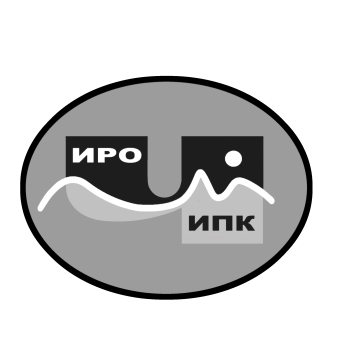 ГОСУДАРСТВЕННОЕ АВТОНОМНОЕ УЧРЕЖДЕНИЕ ДОПОЛНИТЕЛЬНОГО ПРОФЕССИОНАЛЬНОГО ОБРАЗОВАНИЯ ЧУКОТСКОГО АВТОНОМНОГО ОКРУГА«ЧУКОТСКИЙ ИНСТИТУТ РАЗВИТИЯ ОБРАЗОВАНИЯИ ПОВЫШЕНИЯ КВАЛИФИКАЦИИ»Центр непрерывного повышения                                         профессионального мастерстваИнформационная справкао результатах обучения на платформеФГАОУ ДПО «Академия Минпросвещения России» по ДПП (пк) «Использование современного учебного оборудования в центрах цифрового образования «IT-куб» в 2023 году1. Характеристика ДПП (пк) «Использование современного учебного оборудования в центрах цифрового образования «IT-куб».С целью совершенствования профессиональных компетенций слушателей в области использования современного учебного оборудования в центрах цифрового образования «IT-куб», на базе ФГАОУ ДПО "Академия Минпросвещения России" было проведено обучение по дополнительной профессиональной программе (повышения квалификации) «Использование современного учебного оборудования в центрах цифрового образования «IT-куб».2. Объем программ - 36 академических часов.3. Форма обучения - заочная с применением дистанционных образовательных технологий.4. Сроки реализации программы - с 19 сентября по 17 октября 2023 года.По ДПП (пк) «Использование современного учебного оборудования в центрах цифрового образования «IT-куб» успешно окончили обучение 3 педагогических работника дополнительного образования из МАОУ ДО БР ЦДО г. Билибино.Региональный координатор программ ДПО, методист ЦНППМ                                                                                               К.И. Новикова 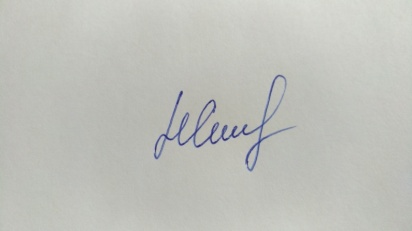 